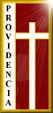 CALENDARIO DE EVALUACIONESIII° ACURSOASIGNATURADÍACONTENIDOS DE PRUEBAS Y TRABAJOSIII° AEduc. Física04/06 Alumnas realizan una clase práctica a sus compañeras, con un material elegidos por ellas cuyo objetivo está orientado a trabajar el máximo de las capacidades físicas. III° AMecánicaJueves07/06Martes 12/06Disertaciones (en duplas)- Ley de gravitación universal.- Leyes de Kepler. III° AMecánica14/06Taller - Ley de gravitación universal.- Leyes de Kepler. III° AMecánicaMartes 26/06Taller - M.C.U.AIII° AAlgebra y modelos analíticos26/06PRUEBAExpresiones racionales. Operatoria algebraica.Factorización, simplificación, racionalización. Ecuaciones sencillas con expresiones racionales.b. Raíces n-ésimas de números positivos. Potencias con exponente fraccionario.Operatoria. Relación entre potencias de exponente fraccionario y raíces.c. Ecuación de segundo grado. Deducción de la fórmula para encontrar las solucionesde la ecuación cuadrática. Análisis de las soluciones y su relación con el gráfico de la correspondiente función. Estudio del gráfico de la función cuadrática considerando el signo del discriminante. III° AInglés26 y 28 JunioMartes y JuevesExposición: “Festivals around the globe”(Poster + tríptico informativo + disertación)-Presente perfecto-Verbos regulares e irregulares- Vocabulario de la UnidadIII° AMecánica03/07Presentación de proyecto. (experimento y afiche de una unidad del programa)III° AMatemática04/7Prueba Números ComplejosEntrega de Carpeta con Guías de Números Complejos (última nota acumulativa)III° AAlgebra y modelos analíticos04/07TRABAJO DE INVESTIGACIONAplicaciones de la función cuadrática en la vida Real.III° AFísica común06/07Prueba 3 - Torque.- Momento de inercia.- Momento angular.